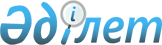 О внесении изменений в решение Жанакорганского районного маслихата от 8 августа 2017 года №05-16/148 "Об утверждении правил оказания социальной помощи, установления размеров и определения перечня отдельных категорий нуждающихся граждан"
					
			Утративший силу
			
			
		
					Решение Жанакорганского районного маслихата Кызылординской области от 27 июня 2019 года № 344. Зарегистрировано Департаментом юстиции Кызылординской области 9 июля 2019 года № 6841. Утратило силу решением Жанакорганского районного маслихата Кызылординской области от 2 октября 2020 года № 495
      Сноска. Утратило силу решением Жанакорганского районного маслихата Кызылординской области от 02.10.2020 № 495 (вводится в действие по истечении десяти календарных дней после дня первого официального опубликования).
      В соответствии с пунктом 2-3 статьи 6 Закона Республики Казахстан от 23 января 2001 года "О местном государственном управлении и самоуправлении в Республике Казахстан" Жанакорганский районный маслихат РЕШИЛ:
      1. Внести в решение Жанакорганского районного маслихата от 8 августа 2017 года №05-16/148 "Об утверждении правил оказания социальной помощи, установления размеров и определения перечня отдельных категорий нуждающихся граждан" (зарегистрировано в Реестре государственной регистрации нормативных правовых актов за номером 5949, опубликовано в Эталонном контрольном банке нормативных правовых актов Республики Казахстан от 7 сентября 2017 года) следующие изменения:
      в правилах оказания социальной помощи, установления размеров и определения перечня отдельных категорий нуждающихся граждан, утвержденные указанным решением:
      первый абзац подпункта 1 пункта 5 изложить в новой редакции:
      "1) Участникам и инвалидам Великой Отечественной войны, вдовам воинов погибших (умерших, пропавших без вести) в Великой Отечественной войне не вступившим в повторный брак, бывшим несовершеннолетним узникам концлагерей, гетто и других мест принудительного содержания, созданных фашистами и их союзниками в период второй мировой войны - раз в год в размере 40 месячных расчетных показателей и единовременную материальную помощь в размере 120 месячного расчетного показателя;";
      в пятом абзаце подпункта 3 пункта 5 слова "и единовременную материальную помощь в размере 40 месячного расчетного показателя" исключить.
      2. Настоящее решение вводится в действие со дня первого официального опубликования.
					© 2012. РГП на ПХВ «Институт законодательства и правовой информации Республики Казахстан» Министерства юстиции Республики Казахстан
				
      Председатель очередной ХХХІV сессии
Жанакорганского районного маслихата 

С.Абдуллаев

      Секретарь Жанакорганского
районного маслихата 

Е.Ильясов

      "СОГЛАСОВАНО"
Государственное учреждение
"Управление координации 
занятости и социальных программ
Кызылординский области"
